Схема № 38 границ территории, прилегающей к Черновскому фельдшерско - акушерскому пункту по адресу: Ленинградская обл., Сланцевский район,  д. Черновское, ул. Шоссейная, д. 2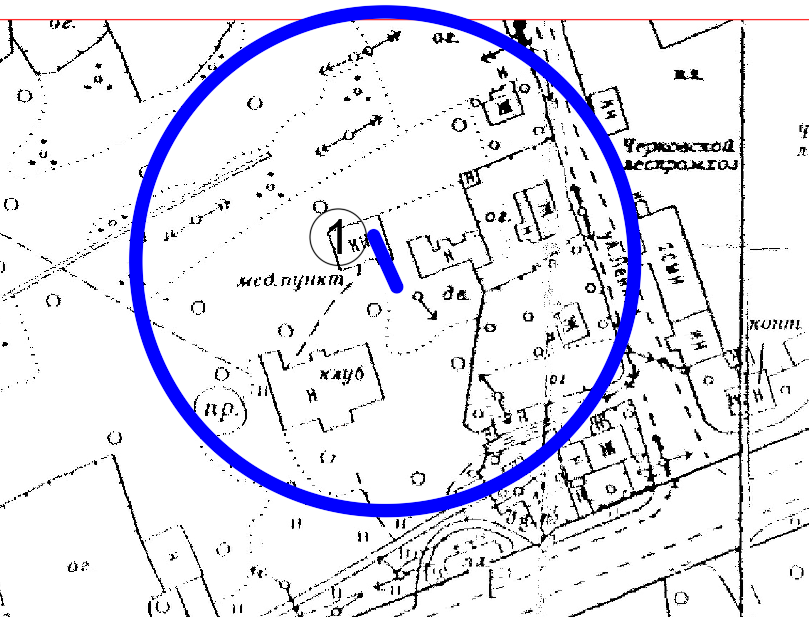 Радиус, определяющий границу территории, прилегающей к объекту, на которой не допускается розничная торговля алкогольной продукции, составляет 50 м.Условные обозначения:Вход для посетителей в объект и/или обособленную территориюГраница территории, прилегающей к объекту, на которой не допускается розничная торговля алкогольной продукции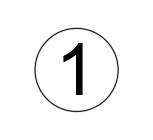 Черновской фельдшерско - акушерский пункт